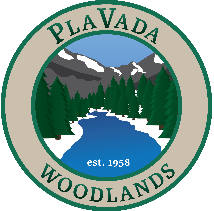 Pla-Vada Community Association5000 Pla-Vada Drive, Soda Springs, CA 95728Mailing P.O. Box 94, Norden, CA 95724Phone: 530-426-3980BOARD OF DIRECTORS MEETING9 a.m. Saturday, November 19, 2016Donner Summit PUDMINUTESDirectors Present: Craig Doty, Mike Anderson, Jeff Davenport, Eric Lombardi, Michael Wilk (phone)Directors Excused: Kate HelfrichOthers Present: Brian Silsby, Claudia HatfieldMembers Present:  Roger HatfieldCall to order:	The meeting was called to order at 9:00 amApproval of Minutes:  October 22, 2016 minutes approvedStaff ReportsManagement (10 Minutes) CHBalance amounts were reported to the Board.Operating, $151,554.59ESA, $94,609.64Reserves, $308,073.84Raymond James, $85,674.31Change of ownerships still being processed.All dues accounts in arrears sent certified letters and copies of delinquency policy.Facilities Supervisor (10 Minutes) JD/MAWater Usage – BS reported on water use for the month, 970,000 gal. for October.Sewer – 536,000 gal. for OctoberCalTrans usage:   48,000 gal. water use for the month of October.May be water leak between sewer and Tamarack CrescentNew monitoring Nitrogen in water required by state.  Brian will work with Sowers to let us know what we have to do.  Extra costs for the budget.  New reports required by state.Lot 152:  Sop and waste valve water leakage, member notified, no fine at this time.Sewer ponds switched.Need chains for trackless.Lot 17 work completed.Cleaned out drains.Lot 24 owner replaced sewer line.Lot 241 completed drainGate on Aspen, rocks back in placeDirectors ReportsPresident: CDAssociation working well.Secretary: KHNoneTreasurer: EL/CHStart thinking of budget planning for next meeting.Use large rock for entrance and put association name on rockRoads: MA NoneWater: EL/JDWell 3 area cleanup next spring.Architecture: CD/ELReminder about winterizing cabins.Maintenance/Operation Liaison:  MWSee Facilities supervisor ReportSewer: EL/JDSewer repairs, door at sewer plant, on budget for next year.Communications:  MWContinue updating website and member use.Old BusinessWork orders – see Facilities Supervisor ReportWater Tank Project-UpdateConstruction completed, tank to get filled.Dumpsters-UpdateCompleting prep of area, then dumpsters movedEquipment Yard improvements – UpdateGas tanks getting filled.Ballards to be installedOld tanks by shop to be removed.Revisit By-laws and CC&Rs for changes affecting policies- UpdateEric, Kate, and Claudia to review parking policies.New BusinessNoneAdjournment11:45Executive SessionMA, JD, CD, EL, CHBoard met with Stewart Wells on the agreement for service to Shell Station and Chalet.  Brian will meet with him and report back to board.Easement 203/204 is in legal.ESA accounts in arrears discussed.  Letters to go out to members about payment of ESA, late fee, and 1% interest /month charge.  Discussed ownership changes by foreclosure.  Delinquency assessments charged off as bad debt.